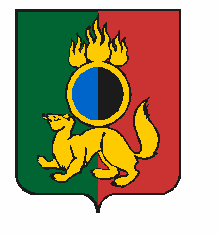 АДМИНИСТРАЦИЯ ГОРОДСКОГО ОКРУГА ПЕРВОУРАЛЬСКПОСТАНОВЛЕНИЕг. ПервоуральскПОСТАНОВЛЯЕТ:04.04.2024№857Об установлении публичного сервитутаВ соответствии со статьей 23, пунктом 1 статьи 39.37, пунктом 4 статьи 39.38, статьями 39.43, 39.45, 39.50 Земельного кодекса Российской Федерации от 25 октября 2001 года № 136-ФЗ, Федеральным законом от 25 октября 2001 года № 137-ФЗ                «О введении в действие Земельного кодекса Российской Федерации», Федеральным законом от 06 октября 2003 года № 131-ФЗ «Об общих принципах организации местного самоуправлении в Российской Федерации», рассмотрев ходатайство публичного акционерного общества «Россети Урал» (ИНН/КПП 6671163413/668501001,               ОГРН 1056604000970, юридический адрес: город Екатеринбург, улица Мамина-Сибиряка, строение 140), счет на оплату технического присоединения от 05 сентября 2023 года № 5200064450, плановый материал, Администрация городского округа ПервоуральскУстановить в интересах публичного акционерного общества «Россети Урал» публичный сервитут площадью 88 кв. метров, сроком на 49 лет, в целях размещения и эксплуатации объекта электросетевого хозяйства, его неотъемлемых технологических частей, необходимых для подключения (технологического присоединения) к сетям инженерно-технического обеспечения объекта «Строительство отпайки от ВЛ-0,4 кВ Буденного-Зеленая (4042) (Электроснабжение малоэтажной жилой застройки Чудаковой О.И., находящейся по адресу: Свердловская область,                 город Первоуральск, село Новоалексеевское, улица Зеленая) (0,03 км, т.у - 1)» в отношении:части земельного участка с кадастровым номером 66:58:0000000:133 площадью 31 кв. метр, расположенного по адресу: Свердловская область,                   город Первоуральск, Билимбаевское лесничество Первоуральское участковое лесничество урочище СХПХ «Первоуральский» квартал 14 выдел 15;части земельного участка с кадастровым номером 66:58:2101003:192 площадью 57 кв. метров, расположенного по адресу: Свердловская область,                город Первоуральск, село Новоалексеевское, улица Зеленая.Утвердить границы публичного сервитута, согласно схеме расположения границ публичного сервитута (Приложение).Порядок установления зон с особыми условиями использования территории и содержание ограничений прав на земельные участки в границах таких зон определяется в соответствии с Постановлением Правительства Российской Федерации от 24 февраля 2009 года № 160 «О порядке установления охранных зон объектов электросетевого хозяйства и особых условий использования земельных участков, расположенных в границах таких зон».Обязать публичное акционерное общество «Россети Урал»:1)	заключить с правообладателями земельных участков с кадастровыми номерами 66:58:0000000:133, 66:58:2101003:192 соглашения об осуществлении публичного сервитута, предусматривающие размер платы за публичный сервитут;2)	привести земельные участки в состояние, пригодное для использования в соответствии с разрешенным использованием, в срок не позднее чем три месяца после завершения строительства, эксплуатации инженерного сооружения, для размещения которого был установлен публичный сервитут.Публичный сервитут считается установленным со дня внесения сведений о нем в Единый государственный реестр недвижимости.Настоящее постановление разместить на официальном сайте городского округа Первоуральск в сети «Интернет».Установить в интересах публичного акционерного общества «Россети Урал» публичный сервитут площадью 88 кв. метров, сроком на 49 лет, в целях размещения и эксплуатации объекта электросетевого хозяйства, его неотъемлемых технологических частей, необходимых для подключения (технологического присоединения) к сетям инженерно-технического обеспечения объекта «Строительство отпайки от ВЛ-0,4 кВ Буденного-Зеленая (4042) (Электроснабжение малоэтажной жилой застройки Чудаковой О.И., находящейся по адресу: Свердловская область,                 город Первоуральск, село Новоалексеевское, улица Зеленая) (0,03 км, т.у - 1)» в отношении:части земельного участка с кадастровым номером 66:58:0000000:133 площадью 31 кв. метр, расположенного по адресу: Свердловская область,                   город Первоуральск, Билимбаевское лесничество Первоуральское участковое лесничество урочище СХПХ «Первоуральский» квартал 14 выдел 15;части земельного участка с кадастровым номером 66:58:2101003:192 площадью 57 кв. метров, расположенного по адресу: Свердловская область,                город Первоуральск, село Новоалексеевское, улица Зеленая.Утвердить границы публичного сервитута, согласно схеме расположения границ публичного сервитута (Приложение).Порядок установления зон с особыми условиями использования территории и содержание ограничений прав на земельные участки в границах таких зон определяется в соответствии с Постановлением Правительства Российской Федерации от 24 февраля 2009 года № 160 «О порядке установления охранных зон объектов электросетевого хозяйства и особых условий использования земельных участков, расположенных в границах таких зон».Обязать публичное акционерное общество «Россети Урал»:1)	заключить с правообладателями земельных участков с кадастровыми номерами 66:58:0000000:133, 66:58:2101003:192 соглашения об осуществлении публичного сервитута, предусматривающие размер платы за публичный сервитут;2)	привести земельные участки в состояние, пригодное для использования в соответствии с разрешенным использованием, в срок не позднее чем три месяца после завершения строительства, эксплуатации инженерного сооружения, для размещения которого был установлен публичный сервитут.Публичный сервитут считается установленным со дня внесения сведений о нем в Единый государственный реестр недвижимости.Настоящее постановление разместить на официальном сайте городского округа Первоуральск в сети «Интернет».И.о. Главы городского округа Первоуральск,заместитель Главы по финансово - экономической политикеМ.Ю. Ярославцева